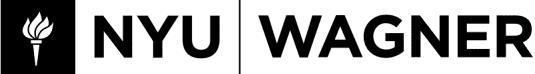 Stephen Charney Vladeck Junior Faculty Fellowship2019-2020Cover SheetProposal Title:	 	Name of Applicant:	 	Faculty Rank:	 	Department:	 	School:Email Address:		Office Address:	 	Office Phone:	 	Home Address:	 	Home Phone:	 	Signature of Department Chair:	 	Signature of Dean:	 	Please attach this cover sheet to your proposal.Your proposal must be received by 5:00pm on Friday, March 29, 2019.